รายงานการประเมินตนเอง ปีการศึกษา 2557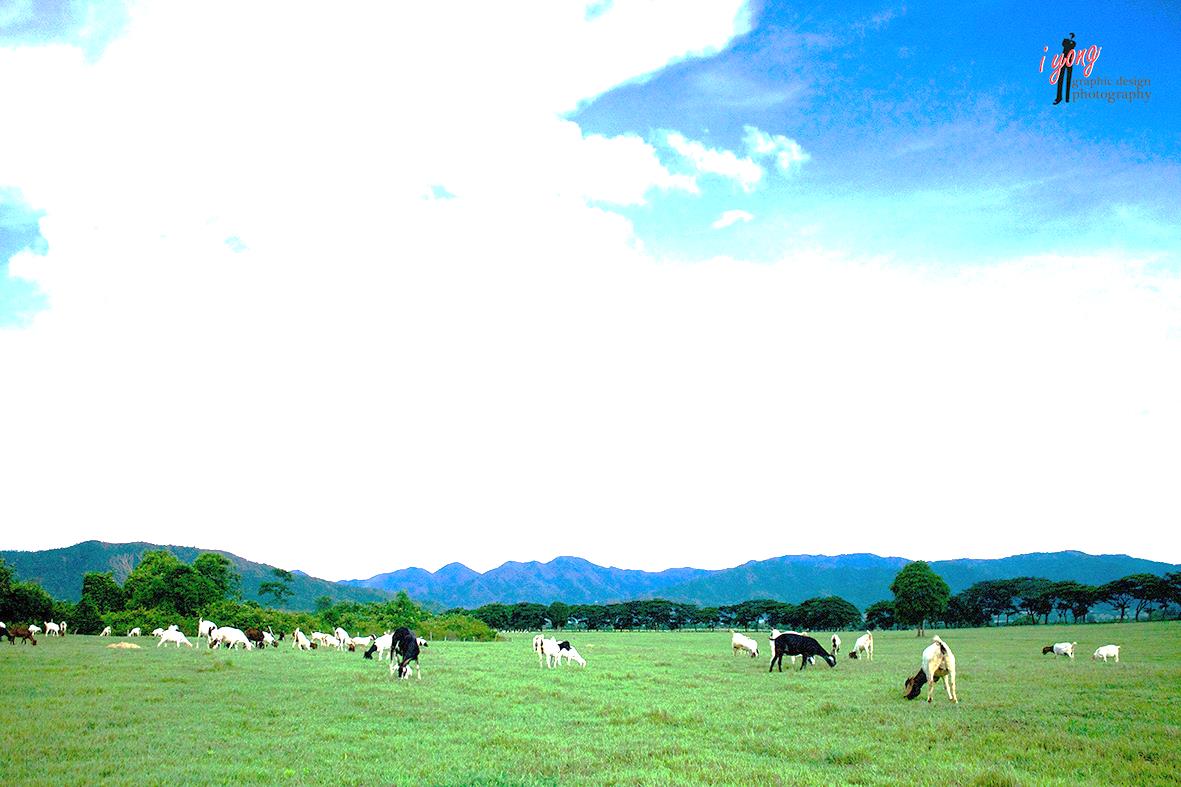 หลักสูตรวิทยาศาสตรมหาบัณฑิต สาขาวิชาสัตวศาสตร์คณะสัตวศาสตร์และเทคโนโลยีมหาวิทยาลัยแม่โจ้หมวดที่ 1	ข้อมูลทั่วไป									1.1	อาจารย์ประจำหลักสูตร อาจารย์ผู้สอน สถานที่จัดการเรียนการสอน		11.2	การกำกับให้เป็นไปตามมาตรฐาน (ตัวบ่งชี้ 1.1)					2หมวดที่ 2	อาจารย์2.1	การบริหารและพัฒนาอาจารย์(ตัวบ่งชี้ 4.1)					23การรับและแต่งตั้งอาจารย์ประจำหลักสูตรการบริหารอาจารย์การส่งเสริมและพัฒนาอาจารย์2.2	คุณภาพอาจารย์  (ตัวบ่งชี้ 4.2)							27ร้อยละของอาจารย์ประจำหลักสูตรที่มีคุณวุฒิปริญญาเอกร้อยละของอาจารย์ประจำหลักสูตรที่ดำรงตำแหน่งทางวิชาการ  ผลงานทางวิชาการของอาจารย์ประจำหลักสูตร                       จำนวนบทความของอาจารย์ประจำหลักสูตรปริญญาเอกที่ได้รับการอ้างอิงในวารสาร TCI และ Scopus ต่อจำนวนอาจารย์ประจำหลักสูตร2.3	ผลที่เกิดกับอาจารย์ (ตัวบ่งชี้ 4.3)						30อัตราการคงอยู่ของอาจารย์ความพึงพอใจของอาจารย์หมวดที่ 3	นักศึกษาและบัณฑิต3.1	การรับนักศึกษา (ตัวบ่งชี้ 3.1)							32ข้อมูลนักศึกษาระบบและกลไกการรับนักศึกษาระบบและกลไกการเตรียมความพร้อมก่อนเข้าศึกษา3.2	การส่งเสริมและพัฒนานักศึกษา (ตัวบ่งชี้ 3.2)					36การควบคุม การดูแล การให้คำปรึกษาวิชาการและแนะแนวแก่นักศึกษาปริญญาตรีการควบคุมดูแล การให้คำปรึกษาวิทยานิพนธ์แก่บัณฑิตศึกษาการพัฒนาศักยภาพนักศึกษาและการเสริมสร้างทักษะการเรียนรู้ในศตวรรษที่ 213.3	ผลที่เกิดกับนักศึกษา  (ตัวบ่งชี้ 3.3)						40อัตราการคงอยู่ของนักศึกษาอัตราการสำเร็จการศึกษาจำนวนผู้สำเร็จการศึกษาความพึงพอใจและผลการจัดการข้อร้องเรียนของนักศึกษา3.4	การได้งานทำหรือผลงานวิจัยของผู้สำเร็จการศึกษา		คุณภาพบัณฑิตตามกรอบมาตรฐานคุณวุฒิระดับอุดมศึกษาแห่งชาติ 	42(ตัวบ่งชี้ 2.1)	ผลบัณฑิตปริญญาตรีที่ได้งานทำหรือประกอบอาชีพอิสระ			45 (ตัวบ่งชี้ 2.2)		หมวดที่ 4	ข้อมูลผลการเรียนรายวิชาของหลักสูตรและคุณภาพการสอนในหลักสูตร ข้อมูลผลการเรียนรายวิชาของหลักสูตร	4.1	สรุปผลรายวิชาที่เปิดสอนในภาค/ปีการศึกษา					46คุณภาพหลักสูตรการเรียนการสอนและการประเมินผล4.2	สาระของรายวิชาในหลักสูตร (ตัวบ่งชี้ 5.1)					47การออกแบบหลักสูตรและสาระรายวิชาในหลักสูตรการปรับปรุงหลักสูตรให้ทันสมัยตามความก้าวหน้าในศาสตร์สาขานั้นๆ4.3	การวางระบบผู้สอนและกระบวนการจัดการเรียนการสอน  (ตัวบ่งชี้ 5.2)		49การกำหนดผู้สอนการกำกับ ติดตาม และตรวจสอบการจัดทำแผนการเรียนรู้ (มคอ.3 และ มคอ.4)การจัดการเรียนการสอนในระดับปริญญาตรีที่มีการบูรณาการกับการวิจัย การบริการวิชาการทางสังคม และการทำนุบำรุงศิลปะและวัฒนธรรมการควบคุมหัวข้อวิทยานิพนธ์และการค้นคว้าอิสระในระดับบัณฑิตศึกษาให้สอดคล้องกับสาขาวิชาและความก้าวหน้าของศาสตร์การแต่งตั้งอาจารย์ที่ปรึกษาวิทยานิพนธ์ และค้นคว้าอิสระในระดับบัณฑิตศึกษาที่มีความเชี่ยวชาญ สอดคล้องหรือสัมพันธ์กับหัวข้อวิทยานิพนธ์การช่วยเหลือ กำกับ ติดตาม ในการทำวิทยานิพนธ์และการค้นคว้าอิสระ และการตีพิมพ์ผลงานในระดับบัณฑิตศึกษา4.4	การประเมินผู้เรียน (ตัวบ่งชี้ 5.3)							53ผลการเรียนรู้ตามกรอบมาตรฐานคุณวุฒิ (ตัวบ่งชี้ 5.4)			56การประเมินผลการเรียนรู้ตามกรอบมาตรฐานคุณวุฒิการตรวจสอบการประเมินผลการเรียนรู้ของนักศึกษาการกำกับ การประเมินการจัดการเรียนการสอนและประเมินหลักสูตร (มคอ.5 มคอ.6 และมคอ.7)การประเมินวิทยานิพนธ์และการค้นคว้าอิสระในระดับบัณฑิตศึกษา4.5	การวิเคราะห์รายวิชาที่มีผลการเรียนไม่ปกติ รายวิชาที่ไม่ได้เปิดสอนในปีการศึกษา  59	รายวิชาที่สอนเนื้อหาไม่ครบในปีการศึกษา คุณภาพของการสอน4.6	การประเมินรายวิชาที่เปิดสอนในปีที่รายงาน  รายวิชาที่มีการประเมินคุณภาพ	61การสอนและแผนการปรับปรุงจากผลการประเมิน  รวมถึงประสิทธิผลของกลยุทธ์การสอน	4.7	การปฐมนิเทศอาจารย์ใหม่ กิจกรรมการพัฒนาวิชาชีพของอาจารย์และบุคลากร	62สายสนับสนุนหมวดที่ 5	การบริหารหลักสูตร5.1	การบริหารหลักสูตร								635.2	สิ่งสนับสนุนการเรียนรู้ (ตัวบ่งชี้ 6.1)						64ระบบและกลไกการดำเนินงานของภาควิชา/คณะ/สถาบัน โดยมีส่วนร่วมของอาจารย์ประจำหลักสูตรเพื่อให้มีสิ่งสนับสนุนการเรียนรู้จำนวนสิ่งสนับสนุนการเรียนรู้ที่เพียงพอและเหมาะสม ต่อการจัดการเรียนการสอนกระบวนการปรับปรุงตามผลการประเมินความพึงพอใจของนักศึกษาและอาจารย์ต่อสิ่งสนับสนุนการเรียนรู้หมวดที่ 6	ข้อคิดเห็นและข้อเสนอแนะเกี่ยวกับคุณภาพหลักสูตรจากผู้ประเมิน6.1	ข้อคิดเห็นและข้อเสนอแนะเกี่ยวกับคุณภาพหลักสูตรจากผู้ประเมิน		66สรุปการประเมินหลักสูตรการประเมินจากผู้ที่สำเร็จการศึกษาการประเมินจากผู้มีส่วนเกี่ยวข้อง (ผู้ใช้บัณฑิต)หมวดที่ 7	แผนการดำเนินการเพื่อพัฒนาหลักสูตร7.1	ความก้าวหน้าของการดำเนินงานตามแผนที่เสนอในรายงานของปีที่ผ่านมา	69ข้อเสนอในการพัฒนาหลักสูตร และแผนปฏิบัติการใหม่แบบรายงานผลการประเมินตนเองรายตัวบ่งชี้ตามองค์ประกอบคุณภาพ